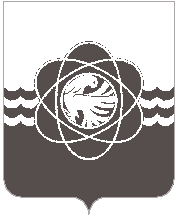 47 сессии пятого созыва            от 25.11.2022  № 290В соответствии со статьей 26 Устава муниципального образования «город Десногорск» Смоленской области, пунктом 2.3 Положения о порядке владения, пользования и распоряжения муниципальным имуществом муниципального образования «город Десногорск» Смоленской области, утвержденного решением Десногорского городского Совета от 24.04.2012 № 620, рассмотрев предложения Администрации муниципального образования «город Десногорск» Смоленской области, учитывая рекомендации постоянной депутатской комиссии планово- бюджетной, по налогам, финансам и инвестиционной деятельности, Десногорский городской СоветР Е Ш И Л:1. Принять от Департамента Смоленской области по образованию и науке в собственность муниципального образования «город Десногорск» Смоленской области объекты движимого имущества для общеобразовательных учреждений:2. Настоящее решение вступает в силу после опубликования в газете «Десна».О принятии в собственность муниципального образования «город Десногорск» Смоленской области объектов движимого имущества для общеобразовательных учреждений№ п/пНаименование товараСерийный номерЦена за единицу,руб.Коли-чество, шт.Сумма, руб.Ноутбук2211216211502-2254 2211216211502-2369 2211216211502-2203 2211216211502-1934 2211216211502-0540  2211216211502-2613 2211216211502-0966 2211216211502-0509 2211216211502-1428 2211216211502-1987 2211216211502-1901 2211216211502-2587 2211216211502-1822 2211216211502-2770 2211216211502-2056 2211216211502-0603 2211216211502-2477 2211216211502-2823 2211216211502-1949 2211216211502-0921 2211216211502-1421 2211216211502-2464 2211216211502-1066 2211216211502-1849 2211216211502-2632 2211216211502-2494 2211216211502-2799 2211216211502-1209 2211216211502-2314 2211216211502-1884 2211216211502-0724 2211216211502-2087 2211216211502-0812 2211216211502-2558 2211216211502-1808 2211216211502-1806 2211216211502-1946 2211216211502-2274 2211216211502-1529 2211216211502-28562211216211502-1262 2211216211502-1854 2211216211502-1971 2211216211502-2385 2211216211502-1187 2211216211502-1689 2211216211502-0492 2211216211502-1929 2211216211502-1855 2211216211502-1910 2211216211502-1781 2211216211502-1258 2211216211502-2877 2211216211502-1068 2211216211502-1936 2211216211502-1797 2211216211502-1813 2211216211502-2871 2211216211502-0952 2211216211502-2284 2211216211502-1154 2211216211502-0663 2211216211502-1211 2211216211502-2215 2211216211502-0827 2211216211502-2815 2211216211502-2699 2211216211502-1164 2211216211502-1698 2211216211502-2838 2211216211502-1267 2211216211502-1878 2211216211502-0464 2211216211502-2760 2211216211502-0585 2211216211502-1774 2211216211502-1773 2211216211502-0528 2211216211502-2826 2211216211502-292449915,00803993200,00Председатель Десногорского городского Совета                               А.А. ТерлецкийГлава      муниципального     образования «город Десногорск» Смоленской области                                               А.А. Новиков